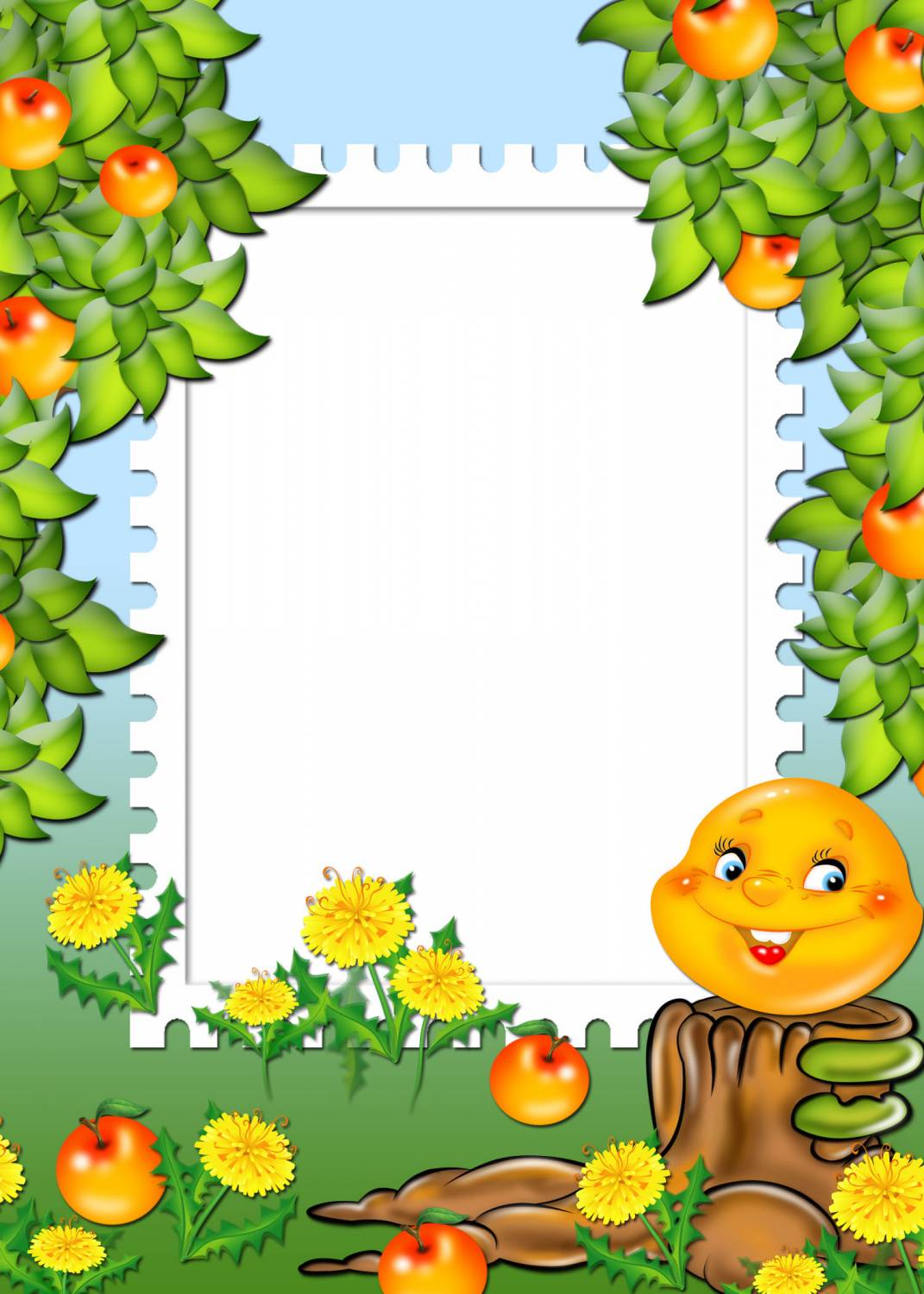        На окошке колобокУ него румяный бокГромко песенки он пелИ на солнышко гляделНадоело загоратьИ решил он погулятьПо тропинке покатилсяНа полянке очутилсяОтдыхал кто на полянке?Раскидал бутылки, банки?Никого уже здесь нетТолько пачка сигаретПод кустом лежит и ждётМожет кто-то подберёт?!Тут сорока подлетелаГоловою повертела:«Не хватай ты всё подряд:Сигареты – это яд!»-Колобку даёт советХочешь - слушай, хочешь – нет.Колобок ей : «Помолчи, и меня ты не учи!Мне не нужен твой совет: что полезно, а что нет!»Так ответил он и вотСигарету тянет в рот!Колобок наш дым вдохнул,Поперхнулся, кашлянул,Слёзы хлынули ручьём,А ему всё нипочём!С сигаретой покатилсяИ конечно заблудилсяДолго он бродил в лесуВстретил хитрую лису:«Здравствуй милый колобокЧто с тобой? Ты занемог?»Колобок наш дым пускаетИ лисичке отвечает:«знаю хитрую я лесть,Ведь меня ты хочешь съесть!»« У тебя ужасный вид.Потеряла аппетит!И румяные бокаНе увидела пока!Плохо пахнешь, серый весьНе хочу такого есть!»Рыжий хвостик распушилаВ чащу леса поспешила!Колобок наш удивилсяК ручейку он подкатилсяВ  воду быстро посмотрелИ от страха побледнел!Ведь себя он не узналСигарету растопталИ сказал слова такиеЧтоб здоровье сохранитьПерестану я курить!Взрослые и малышиЯ прошу вас от душиСкажем пачке сигарет дружно: НЕТ, НЕТ, НЕТ и НЕТ!